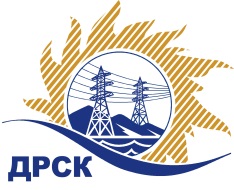 Акционерное Общество«Дальневосточная распределительная сетевая  компания»Протокол заседания Закупочной комиссии по вскрытию поступивших конвертовг. БлаговещенскСпособ и предмет закупки: открытый электронный запрос предложений: «Дом-вагон  (ПЭС)».  Закупка 1207	Планируемая стоимость закупки в соответствии с ГКПЗ: 3 525 559,32 руб. без учета НДС.ПРИСУТСТВОВАЛИ:Три член постоянно действующей Закупочной комиссии АО «ДРСК» 2 уровняИнформация о результатах вскрытия конвертов:В ходе проведения запроса предложений было получено 3 предложения, конверты с которыми были размещены в электронном виде на Торговой площадке Системы www.b2b-energo.ru.Вскрытие конвертов было осуществлено в электронном сейфе организатора запроса предложений на Торговой площадке Системы www.b2b-energo.ru автоматически.Дата и время начала процедуры вскрытия конвертов с предложениями участников:12:06 04.04.2016Место проведения процедуры вскрытия конвертов с предложениями участников:Торговая площадка Системы www.b2b-energo.ruВ конвертах обнаружены предложения следующих участников запроса предложений:Ответственный секретарь Закупочной комиссии 2 уровня АО «ДРСК»	М.Г. ЕлисееваТерёшкина Г.М.(4162)397-260№ 413МТПиР-В04.04.2016г.№Наименование участника и его адресПредмет заявки на участие в запросе предложений1ООО "СТРАТЕГИЯ" (675000, Россия, Амурская обл., г. Благовещенск, ул. Студенческая, д. 21, кв. 34)Заявка, подана 01.04.2016 в 11:36
Цена: 3 970 464,00 руб. (цена без НДС: 3 364 800,00 руб.)2ООО "Авто Центр Самарагд" (675014 Амурская область, г. Благовещенск ул.Театральная,д.226)Заявка, подана 01.04.2016 в 11:18
Цена: 3 980 000,00 руб. (цена без НДС: 3 372 881,36 руб.)3ООО "Восток-УАЗ" (690039 г.Владивосток ул.Енисейская,23А)Заявка: Согласны поставить товар на условиях Заказчика, подана 01.04.2016 в 03:09
Цена: 4 160 160,00 руб. (цена без НДС: 3 525 559,32 руб.)